Академия танца «Аврора»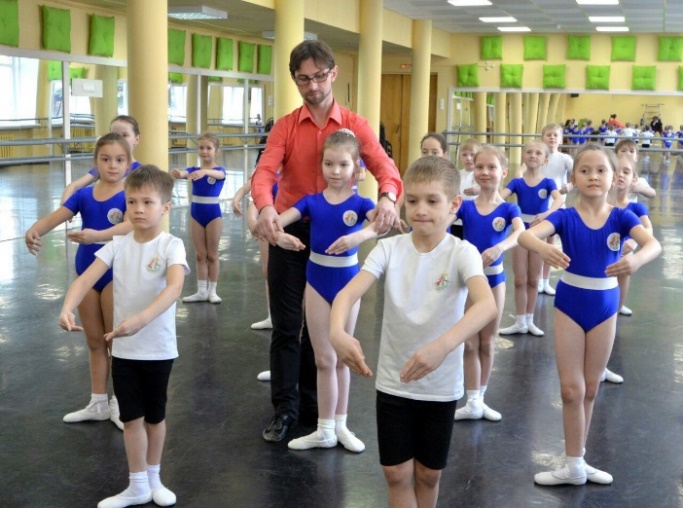 Руководители: Овчинников Пётр ВладимировичОвчинникова Ленара Рустамовна – педагоги дополнительного    образования Конт. телефон: 89127515315 - Овчинников Пётр Владимирович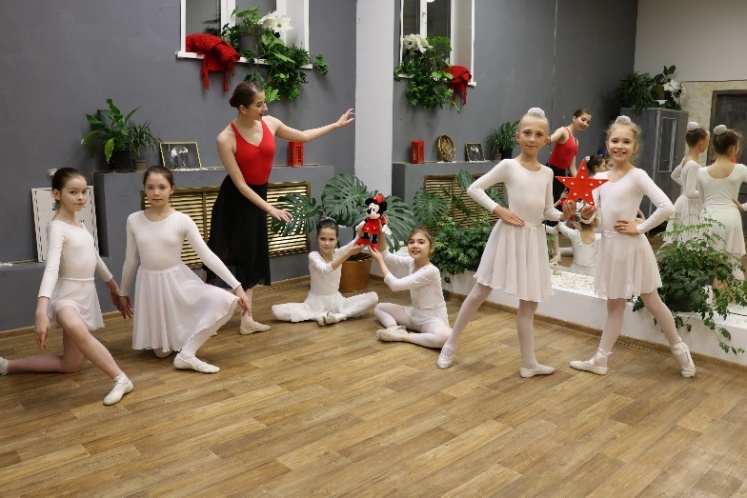 Цель программы Академии танца «Аврора»: создание условий для раскрытия творческих способностей обучающихся, возможности самореализации детей и подростков через изучение классического, эстрадного, современного танца и постановки сценических номеров.Основной направленностью академии танца является активная творческая деятельность, заключающаяся в исполнении народных, эстрадных, стилизованных и современных танцев. 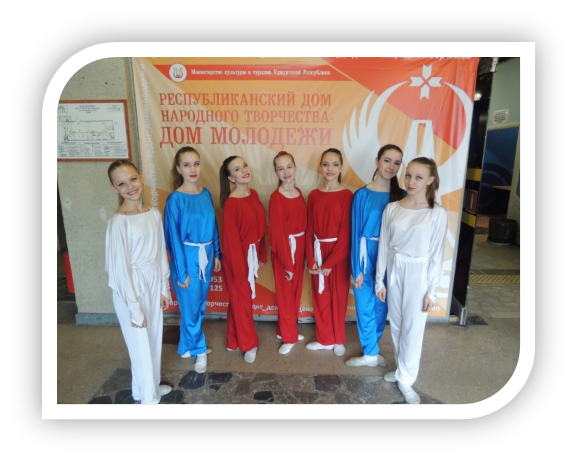 В программу обучения входит несколько дисциплин:- классический  и народный танцы, - современная и эстрадная хореография,  - постановка и отработка концертных номеров, в соответствии с которыми, составлены рабочие и образовательные программы.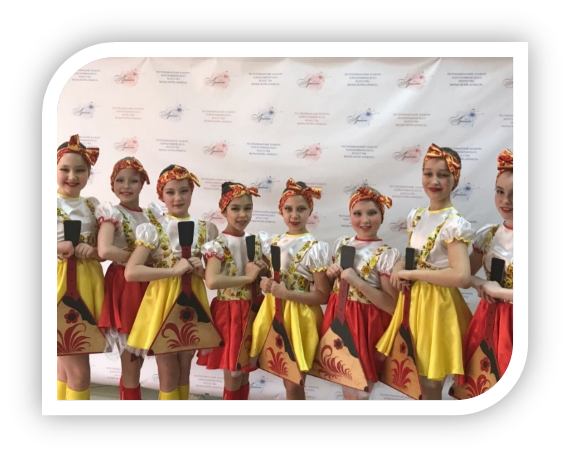 Секрет успеха коллектива зависит от участия в ежегодных конкурсах и фестивалях танца, которые способствуют:- сплочению коллектива,- создают атмосферу товарищества и взаимопомощи, - умению свободно держаться на сценической площадке.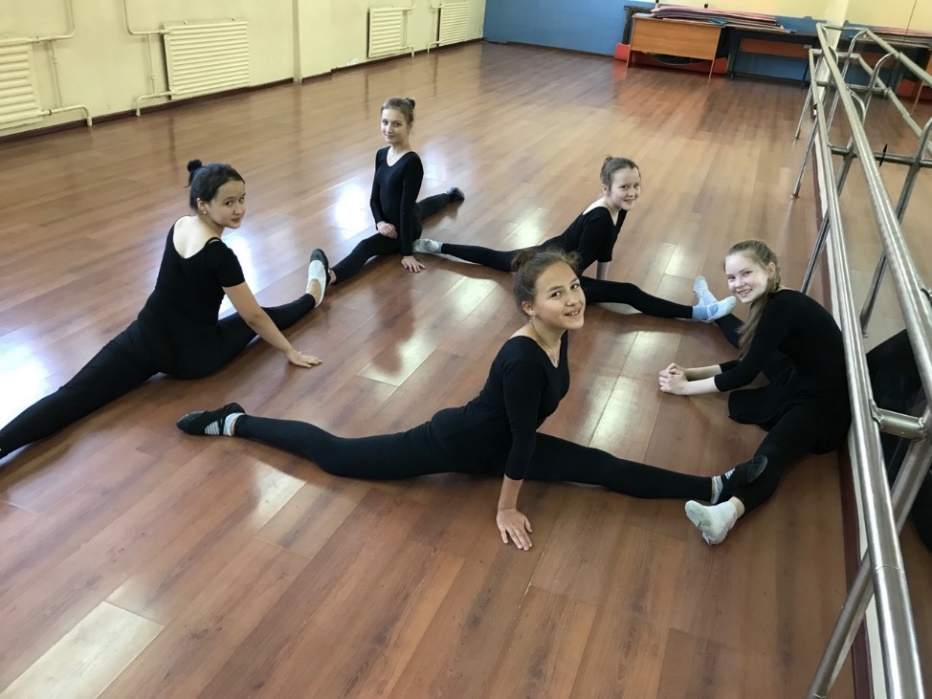 Трудолюбие, раскрывающее таланты, постоянное движение вперед и умение работать в команде – основные слагаемые успеха Академии танца «Аврора»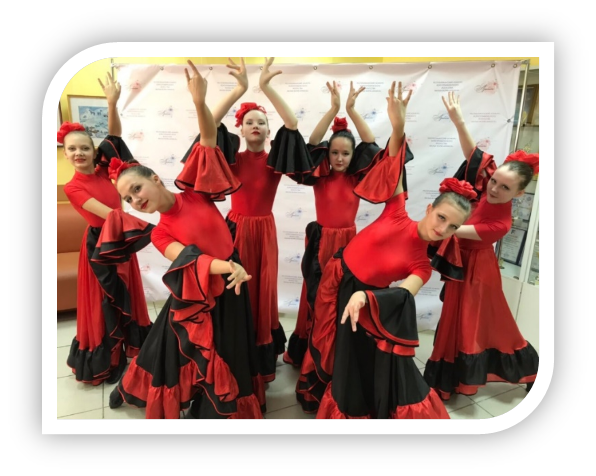 Если Вы хотите, чтобы в вашем ребенке развивались такие качества, как трудолюбие, целеустремленность, собранность, внутренняя дисциплина, умение запоминать, преодолевать трудности, воля к победе, общительность и раскрепощенность, академия танца «Аврора» для Вас. Выступления на городских и международных фестивалях подарят детям ощущение успеха – столь важное в сегодняшнем мире чувство. Ждем Вас!
